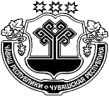 Об   исполнении обязанностей главы Большевыльского сельского поселенияАликовского районаВ соответствии с Федеральным законом от 16.09.2003 года № 131-ФЗ «Об общих принципах организации местного самоуправления в Российской Федерации», Уставом Большевыльского сельского поселения Аликовского района Чувашской Республики и на основании решения Собрания депутатов Большевыльского сельского поселения Чувашской Республики № 161 от 17.05.2019 года «О возложении исполнение обязанностей главы Большевыльского сельского поселения на  заместителя главы администрации Большевыльского сельского поселения Аликовского района Чувашской Республики» администрация Большевыльского сельского поселения Аликовского района Чувашской Республики ПОСТАНОВЛЯЕТ:1. Приступить к исполнению обязанности  главы Большевыльского сельского поселения Аликовского района  Чувашской Республики с 23.05.2019 года до избрания главы Большевыльского сельского поселения Аликовского района Чувашской Республики представительным органом муниципального образования из числа кандидатов, представленных конкурсной комиссией по результатам конкурса. 3. Настоящее постановление вступает в силу с момента его подписания. И.о. главы Большевыльскогосельского поселения                                                                           О.В.МихайловаЧУВАШСКАЯ  РЕСПУБЛИКААЛИКОВСКИЙ  РАЙОНЧĂВАШ   РЕСПУБЛИКИЭЛĔК РАЙОНĔАДМИНИСТРАЦИЯБОЛЬШЕВЫЛЬСКОГО СЕЛЬСКОГО ПОСЕЛЕНИЯПОСТАНОВЛЕНИЕ23.05.2019 №31село Большая ВылаМĂН ВЫЛĂЯЛ ПОСЕЛЕНИЙĚНАДМИНИСТРАЦИЙĚЙЫШĂНУ23.05.2019 31№Мǎн Вылǎ  сали